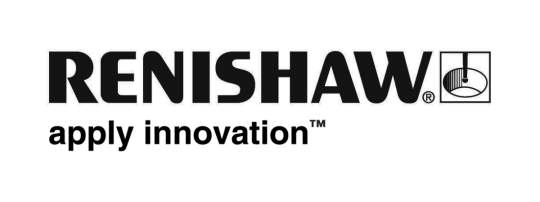           December 2018		Enquiries: Chris Pockett, Head of Communications (+44 1453 524133)Renishaw’s Stewart Lane appointed Chairman of CECIMO Additive Manufacturing CommitteeFollowing his appointment to the board of CECIMO in 2015, Stewart Lane, Corporate Manager at global engineering company Renishaw, has been selected as chairman of CECIMO’s new Additive Manufacturing (AM) Committee. The committee will discuss EU policy challenges and drive AM forward in Europe.After joining Renishaw in 2000, Stewart Lane was first appointed to the boards of the UK’s Manufacturing Technologies Association (MTA) and CECIMO in 2015. Renishaw has shared its specialist AM knowledge as part of CECIMO’s AM Working Group and at multiple industry events.CECIMO is the European trade body that represents national associations of machine tool builders and related manufacturing technologies. The creation of the new committee formalises its position as the European Association for the AM industry. The committee will draw on expertise from 350 AM organisations across 15 countries. It will act as the voice of additive manufacturing technologies, focussing on the industrialisation of AM. This includes the right EU regulatory framework, the workforce, trade and statistics, and builds on the work of the existing AM Working Group.“New and innovative manufacturing techniques are crucial to drive European industry forward. To achieve productivity and competitiveness, we must industrialise additive manufacturing,” explained Lane. “We are currently on the verge of this, as the technology moves from prototyping to serial production. However, we must first address the challenges in the AM industry and use these to shape industrial policy.“CECIMO will be critical to ensuring Europe develops the right ecosystem to make the most of the technology,” added Lane. “The committee gives the European AM industry a single voice to address issues essential to competitiveness, innovation and growth. Renishaw is committed to helping CECIMO achieve this goal.”“Stewart has the right blend of skills and experience to chair our new AM Committee,” explained Filip Geerts, Director General of CECIMO. “His proven track record and international experience provides the right overview to chair a pan-European committee.  His knowledge of the whole value chain of AM alongside his technical and commercial knowledge means he can work across all aspects of the committee’s work. Stewart is an excellent advocate for the AM industry and will be a great spokesperson at our meetings and conferences.”Renishaw is committed to furthering the AM industry by investing heavily in research and development (R&D), to develop the machines, software and processes to improve productivity, without compromising on quality. For more information on Renishaw’s additive manufacturing products and services, visit https://www.renishaw.com/additive.Ends 407 wordsNotes to editorsUK-based Renishaw is a world leading engineering technologies company, supplying products used for applications as diverse as jet engine and wind turbine manufacture, through to dentistry and brain surgery. It has over 4,500 employees located in the 36 countries where it has wholly owned subsidiary operations. For the year ended June 2018 Renishaw recorded sales of £611.5 million of which 95% was due to exports. The company’s largest markets are China, the USA, Germany and Japan.Throughout its history Renishaw has made a significant commitment to research and development, with historically between 13 and 18% of annual sales invested in R&D and engineering. The majority of this R&D and manufacturing of the company’s products is carried out in the UK.The Company’s success has been recognised with numerous international awards, including eighteen Queen’s Awards recognising achievements in technology, export and innovation. Further information at http://www.renishaw.com/ 